STANDARD BIDDING DOCUMENTProcurement of Goods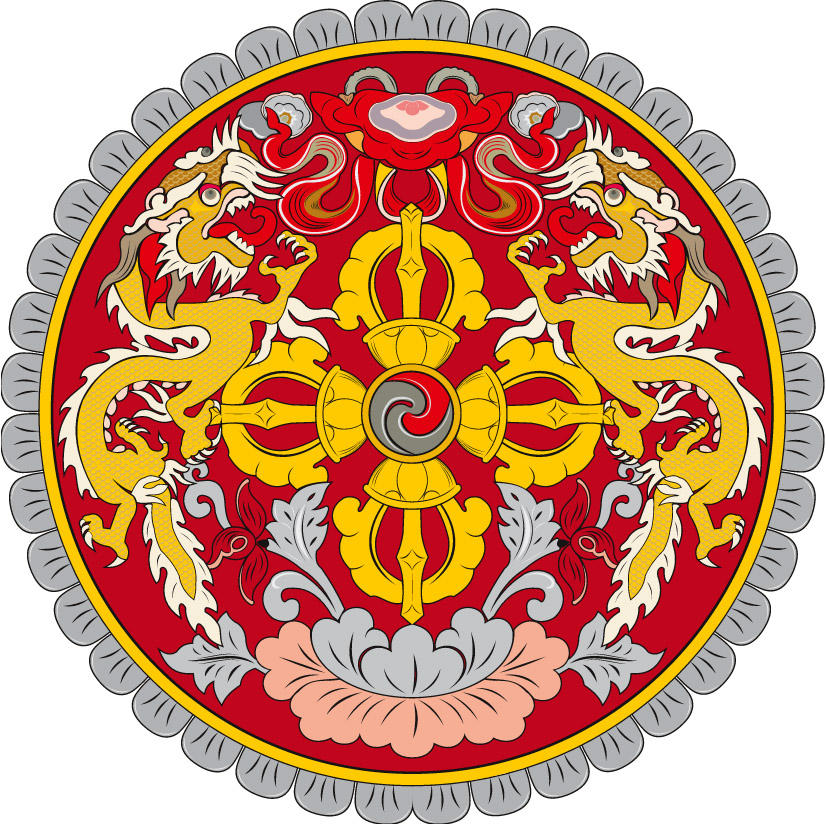 Royal Government of BhutanDzongkhag AdministrationMONGARPrefaceThis Standard Bidding Document for the Procurement of Goods has been prepared by the Public Procurement Policy Division (PPPD), Ministry of Finance to be used for the Procurement of Goods through National Competitive Bidding in projects that are financed in whole or in part by the Royal Government of Bhutan (RGoB). It should be used in conjunction with the Procurement Rules and Regulations. The instructions in italics and footnotes provided are for guidance and are not part of the document therefore it should be removed while preparing the bid document.Those wishing to submit comments or questions on this Bidding Document or to obtain additional information on procurement can contact:Dzongkhag AdministrationMongar: BhutanTelephone No#+975-4-641198Request for Quotation: Package Identification- Dzongkhag Catering Services for (Training, Meeting and Workshop) the Fiscal Year 2020-2021Procuring Agency: DZONGKHAG ADMINISTRATIONMONGAR			27th July, 2020Invitation for Quotation (IFQ)Project title: Catering Services for the fiscal year 2020-2021.Source of Funding: Royal Government of Bhutan (RGoB)Dear Sir/Madam,You are invited to submit your priced bid for the:Dzongkhag Catering Services for the fiscal year 2020-2021 on framework contract basis(Information on items are attached separately)The bidder(s) must quote for all the lot items under this invitation. Price quotations will be evaluated as per the evaluation criteria as furnished below. Bid will be evaluated on the lot basis.All the items in the lot should be quoted and failing to do so will lead to rejection of bids.The lot is categorised into Breakfast, Tea and Snacks, Lunch and Dinner as prescribed in the price schedule.The contract will be awarded to the bidders who quote lowest for a lot.The bidder(s) shall submit one original of the priced quotation with the Form of Bid and clearly marked ORIGINAL. In addition, the bidder(s) should also submit one copy marked as COPY. The bids shall be delivered in seal envelopes to the appropriate addressee and shall be marked “Confidential”. A “sealed envelope” shall mean that:A bid shall be contained in an inner envelope sealed with adhesive or other sealant, which will prevent re-opening;The inner envelope shall be signed across the seal. The name of the bidder shall be written on the inner envelope.The inner envelope shall be placed inside a further outer envelope similarly sealed. On this outer envelope, only the addressee, the word “Confidential”, and any other relevant information in accordance with the bidding documents shall appear.      4.   Your quotation in the required format should be addressed and submitted to:ChairpersonDzongkhag Tender CommitteeMongarThe deadline for receipt of your quotation(s) by the purchaser at the indicated address is 7th August, 2020, on or before 10:00 AM (Bhutan Time) and will be opened on the same date at 10:30 AM (Bhutan Time) at the Dasho Dzongrab’s Chamber.The bid shall be accompanied by a lump sum bid security of Nu. 5,000.00 (Ngultrum: Five Thousand) only in the form of Unconditional Guarantee issued by a reputed financial institutions or Cash Warrant or Demand Draft Account Payee addressing Chairman, Dzongkhag Tender Committee, Dzongkhag Administration, Mongar for a validity period of 60 days. Any bid not accompanied by bid security shall be treated as non-responsive to Invitation for Quotation and will be rejected without seeking further explanation.Quotation by fax or by electronic means is not acceptable.Bidders have to fill up the Price Schedule Forms in the original sheet provided by the Dzongkhag Administration without using extra forms or sheets.The quotation should be submitted as per the following instructions and in accordance with the attached Contract. The attached Terms and Conditions of Supply is an integral part of the Contract.PRICE: all prices shall be quoted in Ngultrum. The quoted price shall be inclusive of all related costs including taxes, duties and other levies until the end of the contract period. EVALUATION OF QUOTATION: offers determined to be substantially responsive to the technical specifications will be evaluated by comparison of their quoted prices. In evaluating the quotations, the purchaser will determine for each quotation the evaluated price by adjusting the price quotation by making any correction for any arithmetical errors as follows; (i) Where there is a discrepancy between amounts in figures and in words, the amount in words will govern; (ii) where there is discrepancy between the unit rate and the line item total resulting from multiplying the unit rate by the quantity, the unit rate as quoted shall govern unless in the opinion of the Employer there is an obviously gross misplacement of the decimal point in the unit rate, in which case the line item total as quoted shall govern, and the unit rate shall be corrected.(iii) if the supplier refuses to accept the correction, this quotation will be rejected and the bid security shall be forfeited. AWARD OF PURCHASE ORDER: the award will be made to the bidder who is offering the lowest evaluated price that meets the specifications. The successful bidder will sign a contract as per attached form of contract and terms and conditions of supply.VALIDITY OF THE OFFERS: your quotation(s) shall be valid for a period of one year from the deadline for receipt of quotation(s). However, the rates of the items will be valid only for the period till the contract end. Further information can be obtained from: Dzongkhag Procurement Office, Dzongkhag Administration, Mongar.The quotation(s) will be opened in the presence of bidders or their representatives who choose to attend at the specified venue and time. The Power of Attorney letter shall be asked if the representatives other than the legal owner attend the bid opening. The Purchaser is not bound to accept the lowest bid and reserves the right to accept or reject any or all the bids without assigning any reason whatsoever.The bidder whose bid is accepted will be notified of the award of contract by the purchaser prior to expiration of the bid validity period.  The terms of the accepted offer shall be incorporated in the supply order (sample form attached.The lump sum amount of Nu. 5,000.00 (Ngultrum: Five Thousand) only shall be retained as security deposit with the Dzongkhag Administration and paid at the end of the contract period. The validity of security deposit should be one year.                        Schedule of Items and Priced Quotation (bid form)Bidders have to fill up the Bid Forms in original provided by the Dzongkhag Procurement Office without using extra forms or sheets.Note: Contract duration is extendable at the discretion of the AdministrationThe Evaluation and the comparison of the rates shall be based on the sum total of the whole package. You are required to quote the rates for all the items under this package.  If you fail to quote for any of the given item (s), your bid shall be considered non- compliance to the bidding instructions and will be rejected without seeking further explanation/information.Specification of the Services RequiredDocuments required to be submitted as part of the QuotationThe original and copy (ies) of quotation submitted by the supplier shall comprise the following:A duly completed and signed priced quotation as per the Schedule of Items and the Priced Quotation (Item Form);A copy of valid Trade License;A copy of valid Tax Clearance Certificate;The Original Bid securityPower of attorney letter if the bid is signed other than the proprietor himself/herself to ensure legality of the bidding process.Any other requirements specified in this documentTerms and conditions for Catering ServiceThe Dzongkhag Tender Committee will inspect/monitor services.The catering shall arrange their own transportation vehicle.The catering should strictly adhere to the punctuality ie.30 minutes before the time, promptness in services and proper dress code of the staff members while delivering the services.For every catering services there shall be feedback system. The three consecutive negative feedback shall result to termination of the contract.Special attention and due care should be given to VVIP catering as desired by the Dzongkhag Administration.Any item left empty in the price schedule shall be considered as free.Any issue arising due to unhygienic serving of food shall be responsible of the caterer, and shall be dealt as per Food Rules and Regulations of Bhutan 2017.The rate quoted for each items shall be inclusive of all and anyother services admissible. Winning bidder is responsible for transportationThe Dzongkhag Tender Committee’s decision on any matter shall be final and binding.Contract Agreement[The successful Bidder shall fill in this form in accordance with the instructions indicated]THIS CONTRACT AGREEMENT made the [insert number] day of [insert month], [insert year], BETWEEN(1)	Dzongkhag Administration, Lhuentse, a Government of Bhutan, and having its principal place of business at Lhuentse (hereinafter called “the Purchaser”), and (2)	[insert name of Supplier………………………………………], a corporation incorporated under the laws of [insert:  country of Supplier………………] and having its principal place of business at [insert:  address of Supplier………………………………….] (hereinafter called “the Supplier”).WHEREAS the Purchaser invited Bids for certain Goods and ancillary services, viz., [insert brief description of Goods and Services………………………………………….] and has accepted a Bid by the Supplier for the supply of those Goods and Services in the sum of [insert Contract Price in words and figures, expressed in the Contract currency/ies] (hereinafter called “the Contract Price”).NOW THIS AGREEMENT WITNESSETH AS FOLLOWS:1.	In this Agreement words and expressions shall have the same meanings as are respectively assigned to them in the Conditions of Contract referred to.2.	The following documents shall constitute the Contract between the Purchaser and the Supplier, and each shall be read and construed as an integral part of the Contract, viz.:(a)	This Contract Agreement;(b)	Terms and Conditions; (c)	Technical Requirements (including Schedule of Supply and Technical Specifications); (List of items)(e)	The Original Supplier’s Bid Bid security (f)	The Purchaser’s Notification of Award of Contract; (g)	The form of Performance Security;(h)	[insert here any other document(s) forming part of the Contract] 3.	This Contract shall prevail over all other Contract documents. In the event of any discrepancy or inconsistency within the Contract documents, then the documents shall prevail in the order listed above.4.	In consideration of the payments to be made by the Purchaser to the Supplier as hereinafter mentioned, the Supplier hereby covenants with the Purchaser to provide the Goods and Services and to remedy defects therein in conformity in all respects with the provisions of the Contract.5.	The Purchaser hereby covenants to pay the Supplier in consideration of the provision of the Goods and Related Services and the remedying of defects therein, the Contract Price or such other sum as may become payable under the provisions of the Contract at the times and in the manner prescribed by the Contract.IN WITNESS whereof the parties hereto have caused this Agreement to be executed in accordance with the laws of Bhutan on the day, month and year indicated above.For and on behalf of the PurchaserSigned:…………………………………………..	in the capacity of……………………………………………………………..in the presence of ……………………………………………in the capacity of…………………………………………………………………..For and on behalf of the SupplierSigned:	 ……………………………in the capacity of…………………………………………………………..in the presence of……………………………………. Withness………………………………………………………………………………..Bid Security (Bank Guarantee)[The Bank shall fill in this Bank Guarantee Form in accordance with the instructions indicated.]________________________________
[insert Bank’s Name, and Address of Issuing Branch or Office]Beneficiary:	___________________ [Name and Address of Purchaser]	Date:	________________BID GUARANTEE No.:	_________________We have been informed that [insert name of the Bidder] (hereinafter called "the Bidder") has submitted to you its Bid dated (hereinafter called "the Bid") for the execution of [insert name of Contract] under Invitation for Bids No. [insert IFB number] (“the IFB”). Furthermore, we understand that, according to your conditions, Bids must be supported by a Bid Guarantee.At the request of the Bidder, we [insert name of Bank] hereby irrevocably undertake to pay you any sum or sums not exceeding in total an amount of [insert amount in figures] ([insert amount in words]) upon receipt by us of your first demand in writing accompanied by a written statement stating that the Bidder is in breach of its obligation(s) under the Bid conditions, because the Bidder:(a) 	has withdrawn its Bid during the period of Bid validity specified by the Bidder in the Form of Bid; or(b) 	having been notified of the acceptance of its Bid by the Purchaser during the period of Bid validity, (i) fails or refuses to execute the Contract Form; or (ii) fails or refuses to furnish the Performance Security, if required, in accordance with the Instructions  to Bidders.This guarantee will expire: (a) if the Bidder is the successful Bidder, upon our receipt of copies of the contract signed by the Bidder and the Performance Security issued to you upon the instruction of the Bidder; or (b) if the Bidder is not the successful Bidder, upon the earlier of (i) our receipt of a copy of your notification to the Bidder of the name of the successful Bidder; or (ii) twenty-eight days after the expiration of the Bidder’s Bid.Consequently, any demand for payment under this guarantee must be received by us at this office on or before that date._____________________________[signature(s)]Performance Security [The bank, as requested by the successful Bidder, shall fill in this form in accordance with the instructions indicated]  Date: [insert date (as day, month, and year) of Bid submission]IFB No. and title: [insert no. and title of bidding process]Bank’s Branch or Office: [insert complete name of Guarantor] Beneficiary: [insert complete name of Purchaser]PERFORMANCE GUARANTEE No.:	[insert Performance Guarantee number]We have been informed that [insert complete name of Supplier] (hereinafter called "the Supplier") has entered into Contract No. [insert number] dated [insert day and month], [insert year] with you, for the supply of [description of Goods and related Services] (hereinafter called "the Contract"). Furthermore, we understand that, according to the conditions of the Contract, a Performance Guarantee is required.At the request of the Supplier, we hereby irrevocably undertake to pay you any sum(s) not exceeding [insert amount(s) in figures and words] upon receipt by us of your first demand in writing declaring the Supplier to be in default under the Contract, without cavil or argument, or you needing to prove or to show grounds or reasons for your demand or the sum specified therein.This Guarantee shall expire no later than the [insert number] day of [insert month] [insert year], and any demand for payment under it must be received by us at this office on or before that date. We agree to a one-time extension of this Guarantee for a period not to exceed [six months] [one year], in response to the Purchaser’s written request for such extension, such request to be presented to us before the expiry of the Guarantee. [signatures of authorized representatives of the bank and the Supplier] Contract Duration One  Year from the date of contact signing agreementWarranty Provided..............N/A..........Signature of Supplier/ContractorSupplier’s Official StampName of Supplier/ContractorSupplier’s Official StampDateSupplier’s Official StampSlItemSpecifications1Catering Services on framework contract basis for the year 2020-2021.Refer Terms & Condition of the Dzongkhag catering Services.Breakfast Breakfast Breakfast Breakfast SL.NOParticularsUnitPrice in FigurePrice in WordsRemarks1Egg Fried Rice 200 gram Per head2Non Veg Fried Rice 200 gram Per head3Veg. Fried Rice 200 gram Per head4Suka Roti (4 piece in a plate, standard size) with curryPer head5Puri (4 piece in a plate, Standard Size) with curryPer headTea and SnacksTea and SnacksTea and SnacksTea and SnacksTea and SnacksTea and SnacksSL.NOParticularsUnitPrice in FigurePrice in WordsRemarks1Suja (220ml tea cup) & Dressi ( 50grm)Per head2Suja (220ml tea cup) & Veg Shamdrey ( 50gram)Per head3Tea (220ml tea cup) & Veg Momo ( Standard 5 pcs)Per head4Tea (220ml tea cup) & Biscuit ( Cream Cracker/Good day 3 pcs)Per head5Milk Tea 220ml tea cupPer cup6Suja 220ml tea cupPer cupLunch/DinnerLunch/DinnerLunch/DinnerLunch/DinnerLunch/DinnerLunch/DinnerSL.NOParticularsUnitPrice in FigurePrice in WordsRemarks1White/Red Rice ( Best quality) 200 gram 2 Non-veg items 100 gram each ( Pork Paa, Beef Paa, Chicken Gravy, Fish), iii) Ema Datshi, Mixed Veg/any veg itemDal/ Jaju (150ml)Per Head Rice and 2 veg  curry, 2 non veg with dal /Jaju2White/Red Rice ( Best quality) 200 gram  1 Non-veg items 100 gram each ( Pork Paa, Beef Paa, Chicken Gravy, Fish), Ema Datshi, Mixed VegDal/Jaju (150ml)Per HeadRice and 2 veg  curry, 1 non veg with dal/jaju3White/Red Rice ( Best quality) 200 gram  Ema Datshi, Mixed Veg and Any  veg curryDal/Jaju (150ml)Per Head Rice and 3 veg curry with dal/Jaju4Mineral Water (500ml)Per bottle